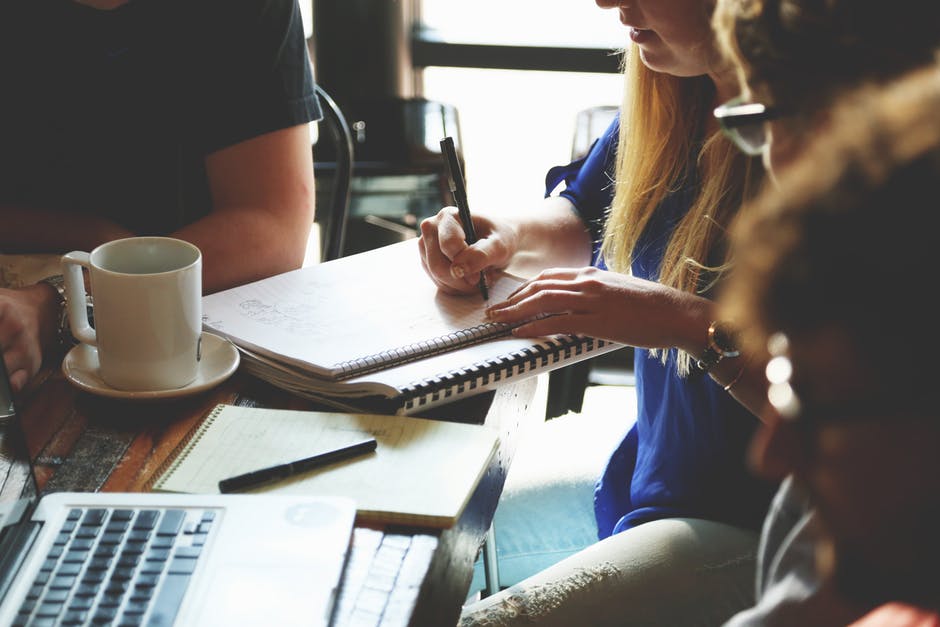 The ATS Automation STEM Diversity Scholarship Application Deadline: April 30thAmount: $3,000This scholarship opportunity is specifically for those with interest in a science, technology, engineering or mathematics-based (STEM) field. Our mission is to focus on broadening the number of traditionally underrepresented groups in STEM programs and to work with students in our Renton Community.This opportunity is open to any minority student with a serious interest in a STEM program. To apply for the ATS STEM Diversity scholarship, the student must meet the following guidelines:Be a current Renton High school student of any minority group including women. Previous scholarship recipients can reapply and will be considered along with the new group of applicants.A plan to attend a four-year college or university following high school graduationA plan to major in engineering, computer science, computer information systems or any STEM related field.  Have a high school GPA of 3.3 or higher.Please include all the following materials with your scholarship application. Materials are listed in order of importance.One essay no more than 500 words, describing how you plan to be engaged in the industry or field of your choice.One letter of recommendation from a member of your school’s facultyUnofficial copy of your current academic transcript.A completed application form.A headshot picture (this will be used to include in our company meeting to announce the recipient to all employees).Please submit all application forms and additional materials to HR@ATSINC.ORG by deadline. The recipient will be selected no later than May 15th. We will email our decision to the chosen recipient as well as all other applicants who were not selected at the time. Application formName:   ____________________   _________________   ____________________                 First	        Last                                   Middle	Address:  _____________________________________________________                   StreetCity/State/Zip:  ________________   ____________________   ___________                              City                                 State                                         ZipPhone number:  ____________________   Email: __________________________What colleges and universities have you applied to? Have you already been accepted to any of them?_____________________________________________________________________________________________________________________________________________________________________________________________Verification:I affirm that all the information I have provided is true and accurate in all respects and that I intent to pursue a degree in higher education. I understand that, if I am selected, the funds are contingent upon my enrollment at an institution and the funds will be paid directly to that institution toward the cost of my education.__________________________________________            _____________________  Signature                                                                                                            Date